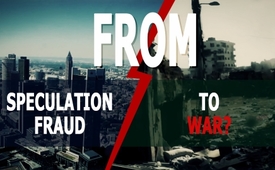 From speculation fraud to war?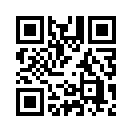 He who believes that the worldwide financial earthquake is already
over, is wrong. Never in this millennium have the seismographic
indexes of the financial markets shown higher amplitudes than
they do today.He who believes that the worldwide financial earthquake is already
over, is wrong. Never in this millennium have the seismographic
indexes of the financial markets shown higher amplitudes than
they do today.

Eight years ago came true what countless warning voices, branded as
conspiracy theorists, had forecasted:
The insatiable greed of big financial speculators has led our global
financial system to the brink of a catastrophic precipice.

However, instead of holding accountable the originators of this
foreseen crash, the governments declared their financial institutes as
"too big to fail", hence "too big to let them fall into bankruptcy"
and saved them with taxpayers' money, hence with the money of honest,
hardworking people.

So it's the innocent population that has been chosen to carry the debt
burden of these large-scale speculators, called bankers and first of
all politicians.

Figuratively speaking it is as if good-natured, innocent people would
take on the complete debt burden of a highly indebted compulsive
gambler and instead of  punishing him, they would even fill up his
savings account ? which would be wagered immediately for the sake of
his unbroken gambling addiction ? this time only worse than before ?
and again on account of his rescuers.

In fact, the true originators of the financial crash were even
rewarded for their behavior and enormous amounts of fresh money were
printed expressly for them, held at their disposal at continuously
cheaper interest rates.

Though policy-makers are pretending to use this money for new
investments and so for boosting the real economy, but this is just a
gross deception of the public.  

Because in fact the financial industry is wagering once again most of
that money for speculation at the financial markets? taking even
greater risks than ever before. 
For the experience has labeled them as "too big to fail", hence too
big to be dropped.

That's the way the very same big-time speculators are still bringing
the real economy increasingly to its knees, and this right after the
whole financial system had to be snatched from the jaws of a worldwide
bankruptcy.
Which one of the nations bilked by them, could ever think that the
very same financial speculators would continue to gamble away all
their money.

Therefore the nations are like defenseless, working mothers, whose
jobless husbands regularly drink and gamble away the whole income.
The gap between those living from their assets acquired by speculation
and those who have to live from their own hard work, is getting bigger
all the time.

Actually this development is taking on an even more dramatic
dimension, because all previous countermeasures were insufficient and
on top of that produced further risks. 

How can this be explained? Well, this is quite simple:
All the 'new money' printed for years, did not go to real economy as
pretended, but again to bond, stock, and real estate markets, which of
course leads inevitably to the devaluation of our money, which means
inflation. It's the insatiable greed of big market participants, i.e.
financial speculators, that has caused huge bubbles which can burst at
any time and provoke another giant panic in the markets.

How can such exploitations come about in practice? Quite simple: e.g.
when the top managers of corporate groups redeem their own shares . 
Ordinary persons may ask themselves why they should do such a thing.

The answer is quite simple: 
This way they are able to raise their own bonuses and special
compensations. It's not unusual that they reach millions - per head
and per year!

But the greatest danger still lurks behind the derivatives - in plain
language: the financial bets which actually amount to about 550
trillion $ according to estimates of the "Bank for International
Settlements". Insiders even mention this figure to be over 1.5
quadrillion $ (Here is a comparative table about how much bigger these
figures are, e.g. compared to the gross national product per year of
Switzerland.)

Among these purely financial bets, uncoupled from real economy,
particularly credit default swaps and interest rate swaps must be
considered as financial time bombs.

Derivative is the generic term for a huge universe of investments.
Derivatives have no inner value of their own. They are all derived
(derivare lat. = to derive) from other financial products, profiting
from their respective gains or losses.

Moreover, derivatives are traded mostly non-regulated or OTC (=Over
The Counter).This means that derivatives are handled between two
partners with no regulatory authority in between. That is why these
derivatives don't show up in a bank balance sheet, instead the risks
are getting veiled and placed to off balance sheets.

The major part of these derivatives are so-called interest rate swaps,
where two partners agree by way of a contract on the hedging of
interest payments during a previously set period. This way the
interest rate charge remains calculable  for the whole duration of a
credit.. So interest rate risks are getting hedged.

Together with the over indebted national budget of a given state,
interest rate swaps are a main reason why central banks cannot raise
their key interest rates  anymore, but are forced to lower them more
and more, even as low as the negative interest rate zone.
In short: A return to the earlier rate values is therefore impossible.
As a result of this, what are governments and the financial industry
going to do.

It may sound brutal, but as long as the foul game of the culprits,
that is the gambling-addicted and ungrateful large-scale speculators,
is not stopped, the working population will have to stick their necks
out once again.
What if the hard working mother can no longer cover the debt hole of
her drunk husband? And the speculation debts of the global players are
exponentially increasing.

Now please fasten your seat belts: Twice already within 100 years, the
causing rulers have used another unconceivable instrument: We are
talking about the years 1914 and 1939.
The current global military armament buildup, the provocations of the
USA against Russia, China etc. make it clear that for the most
important political decision-makers, the option of another big war has
top priority. 

He who believes that moral lectures could prevent these forces from
unleashing a war, has not really understood the history of the 19th
and 20th century or has even forgotten it.  
Whenever big-time speculators felt directly threatened in their
gambling addiction, they did not hesitate for a moment to play their
last joker: WAR.

Additionally, this politically highly influential financial elite also
profits from every war. Because not only are they trading in natural
resources and other common properties, but also in weaponry, in real
heavy weapons. 

They have always readily accepted every human suffering, no matter how
great, for their personal advantages and profits.
Whoever wants to prevent this inconceivable tragedy from ever
repeating, should help to spread current informative programs as this
one all over the world.from is.Sources:-This may interest you as well:#Finances-en - www.kla.tv/Finances-enKla.TV – The other news ... free – independent – uncensored ...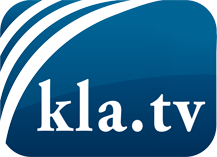 what the media should not keep silent about ...Little heard – by the people, for the people! ...regular News at www.kla.tv/enStay tuned – it’s worth it!Free subscription to our e-mail newsletter here: www.kla.tv/abo-enSecurity advice:Unfortunately countervoices are being censored and suppressed more and more. As long as we don't report according to the ideology and interests of the corporate media, we are constantly at risk, that pretexts will be found to shut down or harm Kla.TV.So join an internet-independent network today! Click here: www.kla.tv/vernetzung&lang=enLicence:    Creative Commons License with Attribution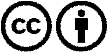 Spreading and reproducing is endorsed if Kla.TV if reference is made to source. No content may be presented out of context.
The use by state-funded institutions is prohibited without written permission from Kla.TV. Infraction will be legally prosecuted.